Cvičenie Vyber z príkladov redukciu :           a)  Br20      +    2e-    ––––    2Br –     b) 2 Br-    –    2e-      ––––    Br20    c)  Fe0      –    3e-    ––––    Fe3+    d) Fe3+    +     3e-   ––––     Fe0Doplň schému :       Cu 0       -  2e-                                            .......K 0      ......... e-                                                 K+        ........       +  e-                                                    F -Mg 0      - 2 e-                                             .......Dokáž, že reakcia je redoxná a v vyznač oxidáciu a redukciu                                              Ox.                  Mg0     +      O2 0        →      2MgII O-II					     Red.	K atómom reaktantov a produktov napíšte oxidačné čísla. Zapíšte schémy reakcií oxidácie a redukcie.              Cu  O   +  H2    –––––   Cu   +   H2   O Oxidácia .: ...........................................        Redukcia .:........................................... Oxidovadlo ............................................Redukovadlo .........................................Elektrolýza redoxné reakcie neprebiehajú samovoľne, ale na ich priebeh treba dodať elektrickú energiu v roztoku alebo tavenine. Využíva sa to pri výrobe kovov (Al, Cu) , výrobe chlóru, vodíka a NaOH a tiež pri galvanickom pokovovaní ( nanášanie vrstvičky ušľachtilého kovu na železný predmet alebo plast)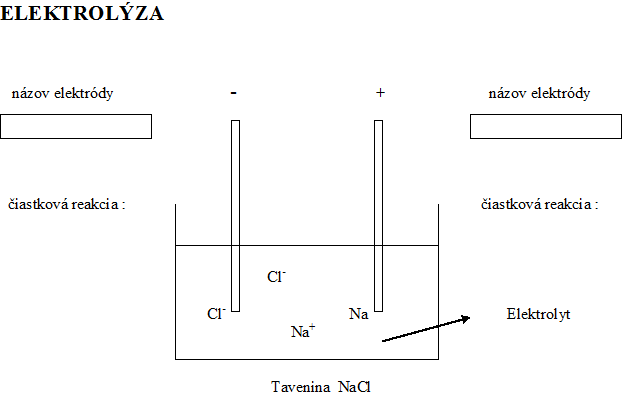      katóda                                                                                                                                  anóda          redukcia                                                                                                                           oxidácia          2 Na+  + 2e-  →   Na0                                                                                                         2 Cl -  - 2e-  →   Cl2 0                                                                                                            +                                                                            2 Na+ Cl -  →   2Na0  +    Cl20Katóda katióny, redukcia                                                                                      Anóda, anióny, oxidáciaRedoxné vlastnosti kovov :                                   reagujú s H2O                         nereagujú s vodou                                      nereagujú s vodou                                   a zried. kyselinami               reagujú s kyselinami                               nereagujú s kyselinamiRad kovov :  K  Na   Ca   Mg   Al   Zn   Fe   Pb   H    Cu   Ag   Hg   Au   Pt                                neušľachtilé kovy                                       ušľachtilé kovyČím je kov viac vľavo , tým sa kov ľahšie oxiduje na katióny :2 Pb  +  O2                2 PbO4 K 0   +  O2                 2 KI 2O                    Kovy vľavo od vodíka vytláčajú zo zriedených kyselín vodík :Zn0    +   2 HCl                  ZnII Cl2    +   H2Čím je kov viac vpravo , tým ľahšie sa jeho katióny redukujú na čistý kov:Pb  +  2 AgI NO3                Pb (NO3)2  +  2 Ag0Kovy viac vľavo vytláčajú zo solí kovy od nich napravo :                 CuII SO4   +  Fe0                       FeII SO4      +   Cu0                 FeII SO4   +  Cu0                       reakcia neprebehne        železný klinec v roztoku modrej skalice CuSO4 . 5 H2O